                                                 编    号：AC-137-CA-202X-XX                                                下发日期：202X年XX月XX日电动式航空器地面服务设备通用技术要求前  言本技术要求依据《民用机场专用设备管理规定》（CCAR-137CA-R3）的有关要求进行编制，为电动式航空器地面服务设备通用技术部分的合格性检验提供了具体的操作方法和指导。为电动式航空器地面服务设备通用技术部分的设计、制造、使用和检测提供指导。本技术要求包括总则、规范性引用文件、术语和定义、技术要求、检验规则、标牌和说明书及包装、运输和贮存，共七章。本文件代替《电动式航空器地面服务设备通用技术要求》（AC-137-CA-2015-20），与AC-137-CA-2015-20相比，除编辑性改动外，主要技术变化如下：——4.2 安全要求。本技术要求将《电动式航空器地面服务设备通用技术要求》（AC-137-CA-2015-20）中“安全结构”更改为“安全要求”，对原章节结构内容进行调整；——4.2.1人员触电防护要求。本技术要求对《电动式航空器地面服务设备通用技术要求》（AC-137-CA-2015-20）中“人员触电防护”进行修改，参照《电动汽车安全要求》（GB 18384）的有关条款执行；——4.2.2功能安全防护要求。本技术要求对《电动式航空器地面服务设备通用技术要求》（AC-137-CA-2015-20）中“功能安全和故障防护”进行修改，参照《电动汽车安全要求》（GB 18384）的有关条款执行；——4.2.3储能系统要求。本技术要求将《电动式航空器地面服务设备通用技术要求》（AC-137-CA-2015-20）中将“动力蓄电池装置”更改为“储能系统要求”，增加了详细的规定，参照《电动汽车用动力蓄电池安全要求》（GB 38031）的有关条款执行；——4.2.4电机及控制系统要求。本技术要求对《电动式航空器地面服务设备通用技术要求》（AC-137-CA-2015-20）中“电动设备无线充电装置”进行补充，参照《电动汽车用驱动电机系统 第1部分：技术条件》（GB/T 18488.1 ）的有关条款执行； ——4.2.5消防要求及热失控防护。《电动式航空器地面服务设备通用技术要求》（AC-137-CA-2015-20）未要求，本技术要求对其进行了补充，参照《电动汽车安全指南（2022版）》的有关条款执行；——4.2.7报警和提示要求。《电动式航空器地面服务设备通用技术要求》（AC-137-CA-2015-20）未要求，本技术要求对其进行了补充，参照《电动汽车安全要求》（GB 18384）的有关条款执行；——4.2.8事件数据记录要求。《电动式航空器地面服务设备通用技术要求》（AC-137-CA-2015-20）未要求，本技术要求对其进行了补充，参照《电动汽车安全要求》（GB 18384）的有关条款执行；——4.2.9增加了远程管理接口。《电动式航空器地面服务设备通用技术要求》（AC-137-CA-2015-20）未要求，本技术要求参照《电动汽车远程服务与管理系统技术规范 第3部分：通信协议及数据格式》（GB/T 32960.3）的有关条款执行；——4.6.4防水要求。《电动式航空器地面服务设备通用技术要求》（AC-137-CA-2015-20）未要求，本技术要求对其进行了补充，参照《关于转发航空器地面服务设备通用防水要求、电助力手推式旅客登机梯和伸缩滚动带式散装货物装载机检验方案会议纪要的通知》（民航机函【2018】9号）的有关条款执行；——4.5电磁兼容要求。本技术要求将《电动式航空器地面服务设备通用技术要求》（AC-137-CA-2015-20）中“电磁骚扰”更改为“电磁兼容要求”，并对其进行了修改，参照《道路车辆 电磁兼容性要求和试验方法》（GB 34660）及《电动车辆的电磁场发射强度的限值和测量方法》（GB/T 18387）的有关条款执行。主        编：参编人员：主        审：参审人员：总则为规范电动式航空器地面服务设备通用技术部分的设计、制造、使用和检测，依据《民用机场专用设备管理规定》制定本技术要求。民用机场（含军民合用机场的民用部分）使用的电动式航空器地面服务设备（以下简称“电动设备”）应当符合本技术要求。规范性引用文件下列文件对于本技术要求的应用是必不可少的。凡是注日期的引用文件，仅所注日期的版本适用于本技术要求。凡是不注日期的引用文件，其最新版本（包括所有的修改单）适用于本技术要求。 下列文件中的内容通过文中的规范性引用构成本文件必不可少的条款。其中，注日期的引用文件，仅该日期对应的版本适用于本文件；不注日期的引用文件，其最新版本（包括所有的修改单）适用于本文件。GB 1495 汽车加速行驶车外噪声限值及测量方法GB/T 2408 塑料 燃烧性能的测定 水平法和垂直法GB 2893 安全色GB 2894 安全标志及其使用导则GB/T 4094.2 电动汽车 操纵件、指示器及信号装置的标志GB 4208 外壳防护等级（IP代码）GB/T 5465.2 电气设备用图形符号 第2部分：图形符号 GB/T 9969 工业产品使用说明书 总则GB 14023 车辆、机动船和由火花点火发动机驱动的装置的无线电骚扰特性的限值和测量方法GB/T 14436 工业产品保证文件 总则GB/T 18385 电动汽车 动力性能 试验方法GB/T 18387 电动车辆的电磁场发射强度的限值和测量方法GB/T 18488.1 电动汽车用驱动电机系统 第1部分：技术条件GB/T 19836 电动汽车仪表GB/T 20234.1 电动汽车传导充电用连接装置第1部分：通用要求 GB/T 20234.2 电动汽车传导充电用连接装置第2部分：交流充电接口 GB/T 20234.3 电动汽车传导充电用连接装置第3部分：直流充电接口GB/T 27930 电动汽车非车载传导式充电机与电池管理系统之间的通信协议 GB/T 32960.3 电动汽车远程服务与管理系统技术规范 第3部分：通信协议及数据格式GB 34660 道路车辆 电磁兼容性要求和试验方法GB 38031 电动汽车用动力蓄电池安全要求GB/T 38117 电动汽车产品使用说明 应急救援GB/T 38775.1 电动汽车无线充电系统 第1部分：通用要求JT/T 1461 客车锂离子动力蓄电池箱火灾防控装置配置要求EN 1915-1 Aircraft ground support equipment — — General requirements——Part 1: Basic safety requirements（航空地面支持设备 一般要求 第一部分：基本安全要求） IATA AHM 910 Basic Requirements For Aircraft Ground Support Equipment（飞机地面支持设备的基本要求）术语和定义3.1 基本绝缘 basic insulation带电部分上对触电（在没有故障的状态下）起基本保护作用的绝缘。注：基本绝缘不必包括功能性绝缘。3.2 附加绝缘 supplementary insulation为了在基本绝缘失效情况下防止触电，而在基本绝缘之外使用的独立绝缘。3.3 双重绝缘 double insulation同时具有基本绝缘和附加绝缘的绝缘。3.4 加强绝缘 reinforced insulation提供相当于双重绝缘保护程度的带电部件上的绝缘结构。 为防止直接接触所提供的相当于双重绝缘防护等级的带电部分上的绝缘结构。注：“绝缘结构”并不意味着绝缘是同类材料，它可以由几种不同于基本绝缘或附加绝缘那样能够单独测试的绝缘层组成。3.5 爬电距离 creepage distance 在两个可导电部分之间沿固体绝缘材料表面的最短距离。 3.5 直接接触 direct contact人或动物与带电部分的接触。3.6 电磁骚扰 electromagnetic disturbance 任何可能引起装置、设备或系统性能降低或者对生物或非生物产生不良影响的电磁现象。 3.6 间接接触 indirect contact人或动物与基本绝缘失效情况下变为带电的外露可导电部分的接触。3.7 可充电储能系统 rechargeable electrical energy storage system可充电的且可以提供电能的能量存储系统（以下简称“储能系统”），由一个或多个电池包及相应附件（管理系统、高压电路、低压电路及机械总成等）构成。3.8 热失控 thermal runaway电池单体放热连锁反应引起电池温度不可控上升的现象。3.9 热扩散 thermal propagation电池包或系统内由一个电池单体热失控引发的其余电池单体接连发生热失控的现象。3.10 致命故障 Fatal failure导致产品不能完成规定任务的故障。技术要求4.1 一般要求电动设备应当符合下列要求： 4.1.1 按照企业内部审批程序批准的图样及技术文件进行制造。4.1.2 所有外购件零部件符合相关国家（行业）标准的要求，且具备出厂合格证明。4.1.3 制造商提供有关电动机、电机控制器和储能装置等部件的电动设备主要总成（储能系统、电机及其控制系统等）检测报告。注：检测报告应当由取得工信部认可的单位出具。4.1.4 电气部分各接线端子设置不易脱落的明显标识。4.1.5 操作、保养部位有足够的操作空间。4.1.6 外部照明及光信号装置的安装符合《航空地面支持设备 一般要求 第一部分：基本安全要求》（EN 1915-1）的要求。4.2 安全结构要求4.2.1 动力蓄电池装置 4.2.1.1 安装与保护  （放置在4.2.3.1条）动力蓄电池应当置于有盖板的动力蓄电池箱内。金属盖板与动力蓄电池带电零部件的间距应当不小于30mm，如能确保盖板或动力蓄电池的带电零部件不会掉落或移动，则此间距可降至不小于10mm。 在盖板上300mm×300mm的面积上施加压力为980N时，盖板与接线端面不应当发生接触。盖板在正常使用时应当盖紧，不会出现移动。动力蓄电池箱、盖板应当设置适当的安全措施（如通风孔、锁扣）。 动力蓄电池及其箱体应当安装牢固。4.2.1.2 动力蓄电池的绝缘电阻动力蓄电池的绝缘电阻值除以动力蓄电池的标称电压U，所得值应当不小于100Ω/V。如果包括交流电路且没有附加防护，则此值应当不小于500Ω/V。4.2.1.3 爬电距离a）两个蓄电池连接端子间的爬电距离：                                 （1）式中：d——动力蓄电池的爬电距离，mm；U——蓄电池两个连接端子间的标称电压，V。b）带电部件与底盘之间的爬电距离：                               （2）式中：d——带电部件与底盘之间的爬电距离，mm；U——蓄电池两个连接端子间的标称电压，V。4.2.1.4 动力蓄电池的过电流断开装置动力蓄电池的过电流断开装置应当能在下列情况下断开与蓄电池端子的连接电路：——超过电动设备制造商规定的过电流；——与动力蓄电池连接的电路出现短路。动力蓄电池过电流断开装置应当能够在任何故障情况下工作，包括动力蓄电池装置故障时。动力蓄电池的过电流断开装置的响应时间应当由电动设备制造商根据动力蓄电池参数、动力蓄电池和电路发生过电流或短路的防护方式来确定。4.2.1.5 铅酸电池以外的动力蓄电池应当配置电池管理系统、在线绝缘检测装置、温度报警及自动灭火装置。4.2.1 人员触电防护要求（原技术要求4.2.4条 人员触电防护）4.2.1.1 直接接触防护要求如果由遮挡/外壳提供防护，B级带电部分带电部件应当放在外壳内或遮挡后。正常工作状态下，这些防护应当有足够的机械抵抗力（制造商规定）。如果遮挡/外壳允许直接进入，则只能通过工具或维修钥匙打开或去掉，或者有某种方法使B级电压带点部分断电，例如互锁。遮挡/外壳应当仅能通过工具打开或去掉。遮挡/外壳应当至少符合《外壳防护等级（IP代码）》（GB 4208）中规定的IP55BIPXXB防护等级的要求。可直接触及的遮挡/外壳的防护等级应当不低于IP55DIPXXD。4.2.4.4 遮挡/外壳应当至少符合《外壳防护等级（IP代码）》（GB 4208）中规定的IP55B防护等级的要求。可直接触及的遮挡/外壳的防护等级应当不低于IP55D。 4.2.4.5 如果连接部分可以不用工具断开，且在不接驳的情况下带 B级电压，则在未连接的情况下应当至少符合《外壳防护等级（IP代码）》（GB 4208）中规定的IP55B防护等级的要求。 除以下三种情况外，高压连接器应当仅能通过工具打开：a）高压连接器分开后，应满足IPXXB的防护等级要求；或 b）高压连接器至少需要两个不同的动作才能将其从相互的对接端分离，且高压连接器与其他某个机构有机械锁止关系，在高压连接器打开前，该锁止机构应当仅能通过工具打开；或 c）在高压连接器分开之后，连接器中带电部分的电压能在1s内降低到不大于30 V(a.c.)(rms)且不大于60V(d.c.)。注：根据最大工作电压Umax ，将电气原件或电路分为以下等级，如表1所示。表1  电压等级4.2.1.2 间接接触防护要求在最大工作电压下，直流电路绝缘电阻的最小值应至少大于应当不小于100 Ω/V，交流电路绝缘电阻应至少大于应当不小于500 Ω/V。如果直流和交流的B级电压电路可导电的连接在一起，则应当满足绝缘电阻不小于500 Ω/V的要求。电动设备应当具有绝缘电阻监测功能。在电动设备B级电压电路接通且未与外部电源传导连接时，该装置应当能够持续或者间歇的检测车辆的绝缘电阻值，当该绝缘电阻值小于制造商规定的阈值时，应当通过一个明显的声光信号提醒驾驶员。电气系统的带电部件应当能承受表2规定的交流电压，该电压频率为（50~60）50/60 Hz，历时1 min。表2 试验电压4.2.2 功能安全防护要求（原技术要求4.2.3条 功能安全和故障防护）4.2.2.1 驱动系统、电源接通程序电动设备应当设置防止未经允许的人员开动设备的装置。电动设备从“电源切断”状态到“可行驶”状态应当至少经过两个步骤的操作。应当设置机械式电源切断装置，宜以钥匙作为电源切断开关，防止未经允许的人员开动设备。插电式电动设备外接充电时应当具有充电止动功能。操作台上应当设置明显的工作状态信号显示装置。驱动系统在断电后应当仅通过正常的电源接通程序重新启动。4.2.2.2 行驶系统如果电驱动系统采取了自动限制和减少车辆驱动功率的措施，驱动功率的限制和降低影响到了车辆的行驶，应当通过明显的信号装置报警。动力蓄电池储能系统的剩余电量低于一定值时，应当通过一个明显的信号装置（例如：发出声、光信号）显示，应当通过一个明显的声或光信号提示，剩余电量应当符合下列要求：a）能使电动设备驶至充电区域（行驶距离不低于1 km）；b）能为照明系统提供所需的电量。当制动信号和加速信号同时出现时，整车控制系统应当优先响应制动信号。4.2.2.3 换向行驶电动设备在改变行驶方向时，应当设置换向保护装置，确保只有在停稳车后，才能够实现换向。4.2.2.4 倒车电动设备需要通过改变电机旋转方向行驶时，应当设置电机换向保护装置，确保只有在停车时才能够实现电机换向。电动设备应当装有能发出清晰声响的倒车警示装置。4.2.2.5 切断开关电动设备应当设置独立于控制系统之外的电源切断开关；在驾驶员离开驾驶座后3 s~5 s应当能自动断开行驶驱动主回路。4.2.2.6 主开关在驾驶员手可触及的位置应当设置一个手动切断动力电源的主开关。4.2.2.7 连接互锁装置在充放电电缆与电动设备连接时，电动设备不应当通过其自身的驱动系统移动。4.2.2.8 故障防护动力系统供电应当采用双线回路设计。当辅助电路与动力系统有电联接时，应当防止辅助电路电压过高。行驶电机应当设置过电流保护装置，转向电机应当设置短路保护装置。当电动设备处于正常行驶状态时，将方向盘置于最大转向角，转向电机应当能够持续稳定工作。4.2.2.9 安全接近功能对接飞机或者连接牵引装置的电动设备应当具备安全接近功能，在未接触行驶操作加速踏板时，可平稳起步、低速行驶、无冲击。4.2.3 储能系统要求4.2.3.1 安装与保护 （原技术要求4.2.1.1）动力蓄电池储能系统应当置于有盖板的动力蓄电池储能系统箱内。金属盖板与动力蓄电池储能系统带电零部件的间距应当不小于30 mm，如能确保盖板或动力蓄电池储能系统的带电零部件不会掉落或移动，则此间距可降至不小于10 mm。 在盖板上300 mm×300 mm的面积上施加压力为980 N时，盖板与接线端面不应当发生接触。盖板在正常使用时应当盖紧，不会出现移动。动力蓄电池储能系统箱、盖板应当设置适当的安全措施（如通风孔、锁扣）。动力蓄电池储能系统及其箱体应当安装牢固。 4.2.3.2 电动设备储能系统安全应当符合《 电动汽车用动力蓄电池安全要求》（GB 38031）的要求。4.2.3.3 储能系统应当配置电池管理系统、在线绝缘监测装置、温度报警装置及自动灭火探测装置，80 VDC及以下铅酸类储能系统除外。 4.2.3.4 储能系统防护等级应当不低于IP67，80 VDC及以下铅酸类储能系统除外。4.2.4 电机及其控制系统要求4.2.4.1 电机及其控制系统应当符合《电动汽车用驱动电机系统 第1部分：技术条件》（GB/T 18488.1 ）的规定。4.2.4.2 电机防护等级应当不低于IP65。4.2.5 消防要求及热失控防护4.2.5.1 热失控预警电动设备应当在储能系统由于单个电池热失控引起热扩散之前5 min，通过一个明显的声或光信号装置向驾驶员提示可充电储能系统将要发生热失控。储能系统应当安装熔断器和手动维修开关。4.2.5.2 阻燃防护要求除单个电池外，储能系统内其他非金属零部件，应当满足以下阻燃要求： a）满足以下任一条件的零部件，其材质应当满足《塑料 燃烧性能的测定 水平法和垂直法》（GB/T 2408）规定的水平燃烧HB级和垂直燃烧V-0级的要求： ——单个零部件重量≥50 g； ——单个储能系统内相同型号的零件总重量＞200 g。 b）其它非金属零部件材质应当满足水平燃烧HB75级和垂直燃烧V-2 级的要求。 4.2.5.3 灭火装备配置要求储能系统应当配置火灾防控装置，该装置应当符合《客车锂离子动力蓄电池箱火灾防控装置配置要求》（ JT/T 1461）的要求。电动设备应当配备存取方便的干粉灭火器，其容量应当符合相应国家标准和行业标准的规定。4.2.6 电动设备充电接口要求（原技术要求4.2.2条 电动设备与交流或直流充电电源的连接要求）4.2.6.1 电源电压交流充电电源额定电压最大值为660 V，允许偏差为标称电压的±10%；频率的额定值为50 Hz±1 Hz。直流充电电源电压最大为1000 V。4.2.6.2 电动设备接地连接和车体电气连接性电动设备所有可能连接到电源上的外露导电部分应当连接在一起，充电过程中出现故障时，确保将存在于车体的故障电流电荷流入大地。所有外露导电部分和接地回路间的电阻值应当不大于0.1 Ω。4.2.6.3 电动设备充电连接装置电动设备充电连接装置应当符合《电动汽车传导充电用连接装置第1 部分：通用要求》（GB/T 20234.1）、《电动汽车传导充电用连接装置第2部分：交流充电接口》（GB/T 20234.2）、《电动汽车传导充电用连接装置第3部分：直流充电接口》（GB/T 20234.3）及《电动汽车非车载传导式充电机与电池管理系统之间的通信协议》（GB/T 27930）的要求，通信协议中应当增加电动设备识别代码。电动设备插座触头应当宜符合图1要求。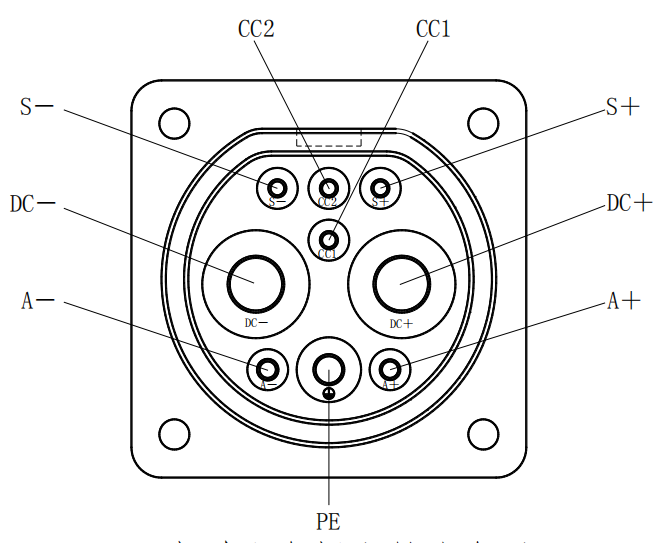 图1 电动设备插座触头布置图4.2.6.4 电动设备无线充电装置具备无线充电功能的电动设备，其无线充电系统及装置应当符合相关标准《电动汽车无线充电系统 第1部分：通用要求》（GB/T 38775.1）的要求。4.2.6.5 充电要求电动设备的充电装置应当满足民用机场机坪全天候充电的需求。4.2.7 报警和提示要求电动设备报警和提示应当符合《电动汽车仪表》（GB/T 19836）和《电动汽车 操纵件、指示器及信号装置的标志》（GB/T 4094.2）的要求。4.2.8 事件数据记录要求电动设备应当配备事件数据记录系统（EDR）或车载视频行驶记录装置。4.2.9 远程管理接口电动设备应当配置运行状态在线监控终端，数据传输格式应当符合《电动汽车远程服务与管理系统技术规范 第3部分：通信协议及数据格式》（GB/T 32960.3）的要求，以便满足用户采集数据的需求。 4.2.10 应急装置（原技术要求4.2.5条）4.2.10.1 电动设备应当设置用于拖曳的牵引钩或其他用于固定绳索的装置，以便在主动力、控制系统失灵时或蓄电池储能系统电量不足时将设备移走。4.2.10.2 电动设备应当设置手动应急装置，当设备出现故障或蓄电池储能系统电量不足时，可以解除制动系统，收回作业装置和撑脚。4.2.10.3 电动设备出现故障或蓄电池电量不足时无法移动时，仍应当具备助力转向功能。4.3 动力性能4.3.1 30分钟最高车速电动设备的30分钟最高车速应当符合设计要求，且应当依据《电动汽车动力性能》（GB/T 18385）进行检测。4.3.2 最高车速电动设备的最高车速应当符合相应机场设备标准的要求。4.3.3 行车制动性能电动设备的行车制动性能应当符合相应机场设备标准的要求。4.3.4 驻车制动性能电动设备的驻车制动性能应当符合相应机场设备标准的要求。4.3.5 爬坡性能电动设备的最大爬坡度应当不低于相应机场设备标准中规定的驻车坡度要求，且爬坡过程中电动机电流不应高于电动机5 min工作制下最大 允许电流。4.4 续航能力和续驶里程4.4.1 续航能力电动设备的续航能力应当符合设计要求，且在试验中的停机次数不得超过3次，总停机时间不得超过15 min。注1：续航能力是指电动设备在储能系统完全充满电的状态下，以规定的作业工况 进行循环，用最大作业量和行驶距离表示。注2：本条不适用于电动式旅客摆渡车、电动式飞机牵引车。4.4.2 续驶里程电动设备的续驶里程应当符合设计要求，且在试验中的停机次数不得超过3次，总停机时间不得超过15 min。注：本条不适用于电动式集装货物装载机。4.5 电磁骚扰 电动设备不应当对机场及其周边的设备设施（如计算机、雷达、仪表着陆系统、无线电接收器、甚高频全向信标等）产生有害骚扰，如辐射或传导电磁骚扰（EMI）。 电磁骚扰的测试方法和限值应当符合《车辆、机动船和由火花点火发动机驱动的装置的无线电骚扰特性的限值和测量方法》（GB 14023）、《电动车辆的电磁场发射强度的限值和测量方法，宽带，9kHz～30MHz》（GB 18387）的要求。 4.5 环保要求4.5.1 加速行驶车外噪声 电动设备的加速行驶车外噪声应当符合《汽车加速行驶车外噪声限值及测量方法》（GB 1495）的要求。4.5.2 作业噪声作业状态下，电动设备噪声应当不大于85 dB (A) ，测量位置应当符合《飞机地面支持设备的基本要求》（AHM 910）的要求。4.6 环境要求4.6.1 工作温度要求电动设备应当能在环境温度-15℃~45℃和相对湿度80%的、湿度95%（40℃）的条件下正常工作（用户有特殊要求的除外）。4.6.2 淋雨要求电动设备各部位在表3规定的降雨强度下应当能正常运行和充电。表3 电动设备不同部位降雨强度要求淋雨检测结束后， 复测电动设备的绝缘性， 应当符合4.2.1.2的要求。4.6.3 涉水要求将电动设备置于10cm100 mm深的水池中，电动设备应当能以20 km/h的速度行驶500 m，时间约1.5 min。如果水池长度小于500 m，可重复进行多次，累计涉水长度达到500 m，总时间（包括在水池外的时间）应当不超过10 min，电动设备应当能正常行驶和作业。电动设备在地面积水深度不超过10cm100 mm时应当能正常充电。 注：最高车速小于20 km/h的设备，以最高安全车速进行试验。4.6.4 防水要求4.6.4.1 驾驶室内的电控箱、控制元器件、电气连接件应当不受雨水影响，安装位置应与驾驶室易进水部位进行有效隔离。 4.6.4.2 驾驶室外的电控箱、控制元器件、电气连接件防护等级应不低于IP55。4.6.5 电磁兼容要求电动设备电磁兼容应当符合《道路车辆 电磁兼容性要求和试验方法》（GB 34660）及《电动车辆的电磁场发射强度的限值和测量方法》（GB/T 18387）的要求。4.7 行驶可靠性电动设备应当在良好公路行驶3000 km（电动集装货物装载机行驶里程为500 km），且不应当出现如下故障：a）致命故障；b）电控严重烧毁、失控，不能紧急断电；c）电动机严重损坏；d）接触器触点严重烧蚀；e）制动系统严重损坏；f）蓄电池组或单体蓄电池储能系统出现损坏。可靠性检测结束后，应当符合下列要求：a）复测电动设备的绝缘性，应当符合4.2.1.2的要求；b）复测电动设备的续驶里程，测试值不应当低于首次测量续驶里程 数值的80%。检验规则5.1 检验分类电动设备检验分为出厂检验和合格性检验。5.2 出厂检验5.2.1 每个产品经检验合格，并附有合格证，方可出厂。5.2.2 出厂检验项目应当至少包含表4内容。5.2.3 出厂检验中如有不合格项目， 应当经调整、 修正后，重新对与修正内容相关联的全部项目进行检测，直至合格。表4  出厂检验和合格性检验项目5.3 合格性检验5.3.1 有下列情况之一应当进行合格性检验：a）新产品定型时；b）产品停产三年以上恢复生产时；c）产品的设计、工艺和材料的改变，可能影响性能时；d）出厂检测结果与上次合格性检验结果相比有较大差距时；e）民航管理部门提出设备符合性检验要求时。5.3.2 合格性检验项目见表4。5.3.3 合格性检验中若有一项不合格项目，应当经调整、修正后，对与修正内容相关联的全部项目进行检测，若仍不合格，则该产品不合格。标牌和说明书6.1 标牌电动设备的标牌应当清晰、牢固，电动部分信息并应当至少包含以下内容：a）产品名称；b）产品型号；c）整备质量；d）最大总质量；e）外形尺寸：长×宽×高；f）制造商名称或商标；g）主驱动电机的型号和功率；h）电机额定功率/峰值功率；i）动力蓄电池储能系统额定电压；j）动力蓄电池储能系统容量；k）出厂编号和制造日期。6.2 标记（原技术要求4.2.3.8条 高压警示标记）当人员接近动力蓄电池箱和高压部件时，应当可见如图2的警示标记，B级电压的储能系统或产生装置，应当设置警示标记，如图2所示。警示标记应当按《电气设备用图形符号 第2部分：图形符号》（GB/T 5465.2）应当符合《安全色》（GB/T 2893）、《安全标志及其使用导则》（GB/T 2894）规定的符号（底色为黄色，边框和符号为黑色）设置，且动力蓄电池箱应当清晰可见地标明动力蓄电池的种类（例如，超级电容器、铅酸电池、镍氢电池、锂离子电池等），以便识别的要求。在使用中应当准确无误地将图2 中的符号等比例放大或缩小。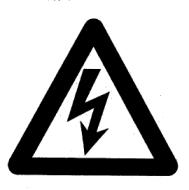 图2  警示标记当移开遮挡/外壳可以露出B级电压带电部分时，遮挡/外壳上也应当具有同样的警示标识。6.3 说明书使用说明书应当符合《工业产品使用说明书 总则》（ GB/T 9969 的规定，应当增加电动设备整体布局图，标出主要总成结构的位置。使用说明书应当符合《电动汽车产品使用说明 应急救援》（GB/T 38117）的要求，包括电动设备应急救援使用说明、电动设备的产品信息、安全标志信息、紧急救援处置程序信息和制造商认为必要的其他信息等内容。包装、运输和贮存7.1 包装7.1.1 电动设备及其备附件在包装前，凡未经涂漆或电镀保护的裸露金属，应当采取临时性防锈措施。电动设备及其备附件应当满足不同运输和贮存方式的包装要求。7.1.2 包装箱内应当放置随机文件，至少包括：a）装箱清单；b）产品合格证，其编写应当符合《工业产品保证文件总则》（GB/T 14436）的要求；c）产品使用说明书和维修手册；d）产品零件目录及图册；e）主要配套件的合格证、使用说明书等；f）随机附件、工具清单。7.2 运输电动设备在铁路（或水路）运输时宜以自驶方式上下车（船），如必须用吊装方式装卸时，应当使用防止损伤产品的专用吊具。电动设备在运输过程中，储能系统电量应当不大于总电量的50%~60%。7.3 贮存产品长期存放时， 应当切断电源，放置于通风、防潮、防暴晒和有 消防设施的场地，并按产品使用说明书的规定进行定期保养。咨询通告中国民用航空局机场司电压等级最大工作电压最大工作电压电压等级直流（V）交流（V）A0＜Umax≤600＜Umax≤6030B60＜Umax ≤150030＜Umax ≤1000基本绝缘V (AC)附加绝缘V (AC)双重或加强绝缘V (AC)2U+1000但最小为15002U+2250但最小为27502U+3250但最小为3750序号驾驶室类型淋雨部位淋雨强度1封闭式驾驶室前风挡玻璃8 mm/min~10 mm/min2封闭式驾驶室门、窗、车体4 mm/min~6 mm/min3敞开式驾驶室向车体顶部、侧围4 mm/min~6 mm/min序号检验项目技术要求条款合格性检验出厂检验1一般要求4.1√√2安全要求4.2√√3动力性能4.3√-—4续航能力和续驶里程4.4√√5电磁骚扰4.5√-—5环保要求4.5√-—6环境要求4.6√-—7行驶可靠性4.7√-—注：“ √”表示应当进行的检验项目，“-—” 表示不进行的检验项目注：“ √”表示应当进行的检验项目，“-—” 表示不进行的检验项目注：“ √”表示应当进行的检验项目，“-—” 表示不进行的检验项目注：“ √”表示应当进行的检验项目，“-—” 表示不进行的检验项目注：“ √”表示应当进行的检验项目，“-—” 表示不进行的检验项目